新 书 推 荐中文书名：《渡鸦继承人》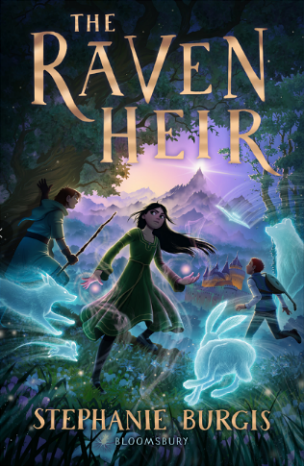 英文书名：THE RAVEN HEIR作    者：Stephanie Burgis出 版 社：Bloomsbury UK代理公司：ANA/Emily Xu页    数：320页出版时间：2021年8月代理地区：中国大陆、台湾审读资料：电子稿类    型：7-12岁少年文学/奇幻冒险作者前作THE DRAGON WITH A CHOCOLATE HEART已授权：法国、德国、罗马尼亚、波兰、土耳其、俄罗斯、中国、葡萄牙、塞尔维亚、以色列、伊朗内容简介：点击观看作者Stephanie的讲书视频：http://nurnberg.com.cn/video/video_show.aspx?id=7053为艾比·埃尔芬斯顿（Abi Elphinstone）和皮尔斯·托迪（Piers Torday）的粉丝们准备的史诗般的新的儿童奇幻文学。三胞胎。其中一个是王位的真正继承人，然而到底会是谁呢？科迪莉亚是生活在这座处于森林中心的城堡中的三胞胎之一，他们的母亲用强大的魔咒保护他们不受外界的侵扰。她唯一感到真正自由的时刻是当她变成一只蜻蜓或者一只黑色的鸟在城堡上空飞翔之时。直到有一天，外界突然闯入了她们的生活。两位竞争国度的公爵为争夺三胞胎而来，因为三胞胎中最年长、最早出生的孩子王位的继承人。但是他们的母亲知道，由于渡鸦冠冕已经破碎，没有人能够活着统治柯尔文王国，她是不可能放弃任何一个孩子的生命来冒险的。当她拒绝告诉任何人哪个孩子是最先出生的时候，她被抓住关了起来，科迪莉亚和她的兄弟姐妹发现自己被迫从这片危险的土地上逃亡。当他们出发穿穿越柯尔文王国去救他们的妈妈时，科迪莉亚开始意识到有一种隐藏得很深的魔法在起作用，吸引她走向属于她的命运与未来。这种魔法可以让她的家庭四分五裂，将她的自由永远夺走——又或者，仅仅是有可能，终结一场肆虐了几代人的战争。当我们跟随科迪莉亚和她的三胞胎兄妹穿越黑暗森林的危险旅程时，小读者们会被这个令人敬畏的神奇冒险故事所迷住，在每个关键的节点逃脱危险，注定要挽救他们的家庭和他们的土地，这一切都是为了发现三个人中究竟是哪一位会成为下一任渡鸦继承人。《渡鸦继承人》是一部史诗般的冒险故事，讲述了一对三胞胎、两个交战的王朝以及一顶等待着主人认领的破碎王冠的故事。第二本书将于2022年出版。媒体评价：“这本书简直太棒了！你一定会恨不得里面提到的魔法通通成真！”----Holly Webb“《渡鸦继承人》的背景设立于我居住的威尔士地区的神奇森林和城堡中，也借鉴了这里充斥着鲜血的历史，但它也汇聚了许多迷人之处——自然的力量、绝望与希望之间的斗争，以及家庭的真正含义。我迫不及待地与大家分享！”----Stephanie Burgis“斯蒂芬妮的新书充满了宏大的动作场景和迷人的魔法。这是一位越来越优秀的作家。”----Ellen Holgate, Head of Fiction at Bloomsbury作者简介：    斯蒂芬妮·伯吉斯（Stephanie Burgis）和她的作家丈夫帕特里克·萨姆菲尔住在南威尔士(龙的国度)。她之前在Bloomsbury出版的作品有《巧克力心的龙》《龙之心的女孩》和《与龙齐飞的女孩》。《巧克力心的龙》已经被翻译成16种语言。@stephanieburgis 谢谢您的阅读！请将回馈信息发至：徐书凝 (Emily Xu)安德鲁﹒纳伯格联合国际有限公司北京代表处北京市海淀区中关村大街甲59号中国人民大学文化大厦1705室, 邮编：100872电话：010-82504206传真：010-82504200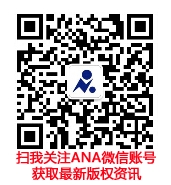 Email: Emily@nurnberg.com.cn网址：www.nurnberg.com.cn微博：http://weibo.com/nurnberg豆瓣小站：http://site.douban.com/110577/微信订阅号：ANABJ2002